Mediator Object Diagram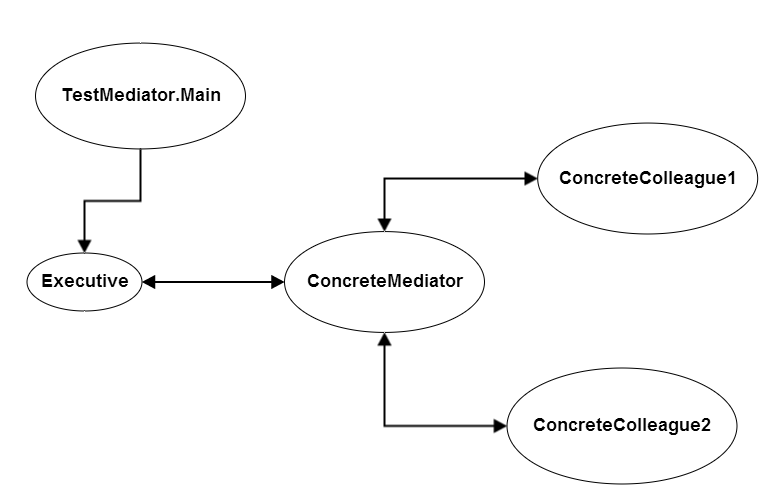 